Les principaux diplômes/certificats obtenus avec la date de leur obtention et le nom de l’établissement fréquenté.(Dans l’ordre antichronologique) avec les dates correspondantes, les fonctions, les responsabilités et les réalisations. OTIFcurriculum vitae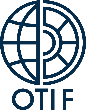 Informations personnellesNomAdresseTéléphoneE-mailNationalitéDate de naissanceéducation et Formation• Dates (de – à)[Ajouter des entrées distinctes pour chaque diplôme/certificat. Commencer par le plus récent.]• Nom de l’établissement fréquenté • principaux diplômes/certificats• Dates (de – à)[Ajouter des entrées distinctes pour chaque diplôme/certificat. Commencer par le plus récent.]• Nom de l’établissement fréquenté • principaux diplômes/certificats• Dates (de – à)[Ajouter des entrées distinctes pour chaque diplôme/certificat. Commencer par le plus récent.]• Nom de l’établissement fréquenté • principaux diplômes/certificatsLanguesPréciser le niveau: utilisateur élémentaire / utilisateur indépendant / Utilisateur expérimentéAnglais• à l’écrit• à l’oralFrançais• à l’écrit• à l’oralAllemand• à l’écrit• à l’oralautres languesExpérience professionnelle• Dates (du – à)[Décrire séparément chaque expérience professionnelle. Commencer par la plus récente.]• Nom et adresse de l’employeur• Type d’entreprise ou de secteur• Profession ou poste occupé• Activités principales et responsabilités• Dates (du – à)[Décrire séparément chaque expérience professionnelle. Commencer par la plus récente.]• Nom et adresse de l’employeur• Type d’entreprise ou de secteur• Profession ou poste occupé• Activités principales et responsabilités• Dates (du – à)[Décrire séparément chaque expérience professionnelle. Commencer par la plus récente.]• Nom et adresse de l’employeur• Type d’entreprise ou de secteur• Profession ou poste occupé• Activités principales et responsabilitésCompétences organisationnelles/ managériales [Décrire ces compétences et indiquer dans quel contexte elles ont été acquises.]Autres aptitudes et compétencesCompétences non mentionnées ci-dessus.[Décrire ces compétences et indiquer dans quel contextes où elles ont été acquises.]Publications [Maximum de 10 travaux publiées dans des domaines pertinents (transports, droit, relations internationales) avec le nom des revues, des ouvrages ou des rapports.]Informations complémentaires[Toute autre information qui peut être pertinente, par exemple les personnes de contact, les références, etc.]Annexes[Énumérer toutes les annexes jointes.]